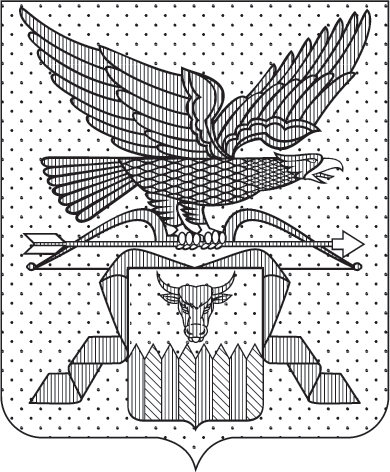 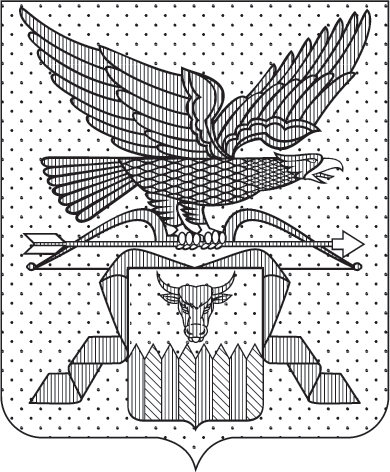 ПРАВИТЕЛЬСТВО ЗАБАЙКАЛЬСКОГО КРАЯПОСТАНОВЛЕНИЕг. ЧитаО внесении изменений в государственную программу Забайкальского края «Развитие сельского хозяйства и регулирование рынков сельскохозяйственной продукции, сырья и продовольствия»В соответствии с Порядком принятия решений о разработке,                      формирования и реализации государственных программ Забайкальского края, утвержденным постановлением Правительства Забайкальского края от                           30 декабря 2013 года № 600, в целях приведения нормативной правовой базы Забайкальского края в соответствие с действующим законодательством                Правительство Забайкальского края постановляет:Утвердить прилагаемые изменения, которые вносятся в                              государственную программу Забайкальского края «Развитие сельского                   хозяйства и регулирование рынков сельскохозяйственной продукции, сырья и продовольствия», утвержденную постановлением Правительства                       Забайкальского края от 25 апреля 2014 года № 237 (с изменениями,            внесенными постановлениями Правительства Забайкальского края от          9 сентября 2014 года № 531, от 30 декабря 2014 года № 740, от 31 августа 2015 года № 440, от 20 мая 2016 года № 199, от 1 марта 2017 года № 78,                    от 24 октября 2017 года № 445, от 27 марта 2018 года № 95, от 25 сентября 2018 года № 395, от 28 декабря 2018 года № 538, от 14 февраля 2019 года № 30, от 6 декабря 2019 года № 474, от 30 декабря 2019 года № 522,                             от 20 марта 2020 года № 60, от 16 сентября 2020 года № 383, от 28 декабря 2020 года № 622, от 9 февраля 2021 года № 23, от 31 марта 2021 года № 101, от 13 апреля 2021 года № 113, от 22 ноября 2021 года № 449, от 6 декабря 2021 года № 475, от 22 декабря 2021 года № 524, от 30 марта 2022 года № 112, от 16 мая 2022 года № 182, от 10 ноября 2022 года № 532,                           от 29 декабря 2022 года № 681, от 26 апреля 2023 года № 197, от 19 мая                      2023 года № 240, от 30 июня 2023 года № 332, от 2 ноября 2023 года № 595).Исполняющий обязанностипредседателя Правительства Забайкальского края                                                                               А.И.КеферУТВЕРЖДЕНЫпостановлением ПравительстваЗабайкальского краяот                        №            ИЗМЕНЕНИЯ,которые вносятся в государственную программу Забайкальского края «Развитие сельского хозяйства и регулирование рынковсельскохозяйственной продукции, сырья и продовольствия», утвержденную постановлением Правительства Забайкальского края от 25 апреля 2014 года № 237 1. В позиции «Объемы бюджетных ассигнований программы» паспорта программы:1) в абзаце первом цифры «12 459 450,1» заменить цифрами «12 544 594,1»; 2) в абзаце втором цифры «6 922 982,8» заменить цифрами «6 917 020,2»; 3) в абзаце третьем цифры «5 536 467,3» заменить цифрами «5 627 574,5»; 4) в абзаце двадцать седьмом цифры «2 433 347,2» заменить цифрами «2 428 610,7»; 5) в абзаце двадцать восьмом цифры «2 433 347,2» заменить цифрами «2 428 610,7»; 6) в абзаце двадцать девятом цифры «161 058,6» заменить цифрами «167 336,3»;7) в абзаце тридцатом цифры «161 058,6» заменить цифрами «167 336,3»;8) в абзаце тридцать первом цифры «5 009 771,5» заменить цифрами «5 108 552,5»; 9) в абзаце тридцать втором цифры «680 979,4» заменить цифрами «688 653,2»; 10) в абзаце тридцать третьем цифры «4 328 792,1» заменить цифрами «4 419 899,3»; 11) в абзаце тридцать четвертом цифры «48 127,2» заменить цифрами «32 949,6»;12) в абзаце тридцать втором цифры «48 127,2» заменить цифрами «32 949,6»;13) в абзаце сорок шестом цифры «1 512 770,9» заменить цифрами «1 597 915,5»;14) в абзаце шестидесятом цифры «609 289,2» заменить цифрами «603 326,6»;15) в абзаце семьдесят первом цифры «903 481,7» заменить цифрами «994 588,9».2. В абзаце первом раздела 7 «Информация о финансовом обеспечении государственной программы за счет средств бюджета Забайкальского края» цифры «12 459 450,1» заменить цифрами «12 544 594,7», цифры «6 922 982,8» заменить цифрами «6 917 020,2», цифры «5 536 467,3» заменить цифрами «5 627 574,5».3. В позиции «Объемы бюджетных ассигнований подпрограммы» паспорта подпрограммы 12 «Развитие отраслей агропромышленного комплекса»:1) в абзаце первом цифры «2 433 347,2» заменить цифрами «2 428 610,7»; 2) в абзаце пятом цифры «425 324,9» заменить цифрами «420 588,4».4. В позиции «Объемы бюджетных ассигнований подпрограммы» паспорта подпрограммы 13 «Развитие малых форм хозяйствования»:1) в абзаце первом цифры «161 058,6» заменить цифрами «167 336,3»; 2) в абзаце пятом цифры «33 006,3» заменить цифрами «39 284,0».5. В позиции «Объемы бюджетных ассигнований подпрограммы» паспорта подпрограммы 14 «Обеспечение условий развития агропромышленного комплекса»:1) в абзаце первом цифры «5 009 771,5» заменить цифрами «5 108 552,5»; 2) в абзаце пятом цифры «1 019 624,7» заменить цифрами «1 118 405,7»;3) в абзаце девятом цифры «680 979,4» заменить цифрами «688 653,2»; 4) в абзаце тринадцатом цифры «116 143,0» заменить цифрами «123 816,8»;5) в абзаце шестнадцатом цифры «4 328 792,1» заменить цифрами «4 419 899,3»; 6) в абзаце двадцатом цифры «903 481,7» заменить цифрами «994 588,9».6. Позицию «Объемы бюджетных ассигнований подпрограммы» паспорта подпрограммы 15 «Эффективное вовлечение в оборот земель сельскохозяйственного назначения и развитие мелиоративного комплекса» изложить в следующей редакции:7. Приложение № 2 к государственной программе изложить в следующей редакции:«ПРИЛОЖЕНИЕ № 2к государственной программе Забайкальского края                                 «Развитие сельского хозяйства и регулированиерынков сельскохозяйственной продукции,сырья и продовольствия»(в редакции постановления Правительства Забайкальского края                                                  )Основные мероприятия, мероприятия, показатели и объемы финансирования государственной программы в 2020–2025 годахИспользуемые сокращения и символы:ПГП – показатель государственной программы Забайкальского края;ПП – подпрограмма государственной программы Забайкальского края;ПП-ОМ – основное мероприятие подпрограммы государственной программы Забайкальского края;ПП-ПОМ – показатель основного мероприятия подпрограммы государственной программы Забайкальского края;ПП-М – мероприятие подпрограммы государственной программы Забайкальского края;ПП-ПМ – показатель мероприятия подпрограммы государственной программы Забайкальского края;Х – отсутствие значений.                                                                                           ______________».   ______________«Объемы бюджетных ассигнований подпрограммыОбъем бюджетных ассигнований на реализацию подпрограммы за счет средств краевого бюджета составляет 32 949,6 тыс. рублей, в том числе по годам:№ строкиОбозначение элементов структуры программыНаименование целей, задач, подпрограмм,основных мероприятий, мероприятий,ведомственных целевых программ, показателейЕдиница измерения показателяКоэффициент значимостиМетодика расчета показателяМетодика расчета показателяСрокиреализацииОтветственныйисполнитель и соисполнителиКоды бюджетнойклассификации расходовКоды бюджетнойклассификации расходовКоды бюджетнойклассификации расходовЗначения по годамЗначения по годамЗначения по годамЗначения по годамЗначения по годамЗначения по годамЗначения по годам№ строкиОбозначение элементов структуры программыНаименование целей, задач, подпрограмм,основных мероприятий, мероприятий,ведомственных целевых программ, показателейЕдиница измерения показателяКоэффициент значимостиМетодика расчета показателяМетодика расчета показателяСрокиреализацииОтветственныйисполнитель и соисполнителиРЗ, ПРЗЦСРВР202020212022202320242025итого12345667891011121314151617181Цель «Увеличение объемов производства продукции сельского хозяйства, повышение финансовой устойчивости сельскохозяйственных товаропроизводителей; импортозамещение в отношении основных видов сельскохозяйственной продукции и увеличение объема экспорта продукции агропромышленного комплекса»ХХХХХХХХХХХХХХХХ2финансирование за счет краевого бюджетатыс. руб.ХХХХХХХХ1 144 185,51 161 079,61 310 464,01 597 915,51 120 912,61 402 891,97 737 449,13в том числе:4Министерство сельского хозяйства Забайкальского края (далее – МСХ) тыс. руб.ХХХХХХХХ559 769,1566 446,3588 766,8603 326,6444 177,5555 063,53 317 549,85Государственная ветеринарная служба Забайкальского края (далее – ГВС)тыс. руб.ХХХХХХХХ584 416,4594 633,3721 697,2994 588,9676 735,1847 828,44 419 899,36кроме того, финансирование в установленном законодательством порядке из других источников:7из федерального бюджетатыс. руб.ХХХХХХХХ579 521,1593 992,5552 712,5770 699,3726 950,4497 377,13 721 252,98в том числе:9МСХтыс. руб.ХХХХХХХХ579 521,1593 992,5552 712,5769 603,5726 950,4497 377,13 720 157,110ГВСтыс. руб.ХХХХХХХХХХХ1 095,8Х0,01 095,811ПГП-1Индекс производства продукции сельского хозяйства в хозяйствах всех категорий (в сопоставимых ценах) к предыдущему году%Хпоказатель формируется Забайкалкрайстатом (далее – ФСГС ЗК)показатель формируется Забайкалкрайстатом (далее – ФСГС ЗК)ХХХХХ104,1100,8ХХХХХ12ПГП-2Индекс производства пищевых продуктов (в сопоставимых ценах) к предыдущему году%Хпоказатель формируется ФСГС ЗКпоказатель формируется ФСГС ЗКХХХХХ101,4101,3ХХХХХ13ПГП-3Рентабельность сельскохозяйственных организаций (с учетом субсидий)%ХХХХХХ12,212,212,212,212,212,3Х14ПГП-4Среднемесячная номинальная заработная плата в сельском хозяйстве (по сельскохозяйственным организациям, не относящимся к субъектам малого предпринимательства)руб.Хабсолютный показательабсолютный показательХХХХХ18 453,428 042,7ХХХХХ15ПГП-5Индекс производства продукции сельского хозяйства в хозяйствах всех категорий (в сопоставимых ценах) к уровню 2020 года%ХХХХХХХХ98,799,8101,4102,8Х16ПГП-6Индекс производства пищевых продуктов (в сопоставимых ценах) к уровню 2020 года%ХХХХХХХХ101,1100101,4103,4Х17ПГП-7Среднемесячная начисленная заработная плата работников сельского хозяйства (без субъектов малого предпринимательства)руб.ХХХХХХХХ18 268,019 199,020 179,021 208,0Х18ПГП-8Объем экспорта продукции агропромышленного комплекса (в сопоставимых ценах)миллиард долларовХабсолютный показательабсолютный показательХХХХХХХ0,00,00850,01ХХ19Задача 1 «Стимулирование роста производства основных видов сельскохозяйственной продукции и производства пищевых продуктов, повышение уровня рентабельности в сельском хозяйстве для обеспечения его устойчивого развития, развитие импортозамещающих подотраслей сельского хозяйства и наращивание экспорта сельскохозяйственной продукции, сырья и продовольствия»ХХХХХХХХХХХХХХХХ20ПП12Подпрограмма 12 «Развитие отраслей агропромышленного комплекса»Х1ХХ2020–2025 годыМСХХХХХХХХХХХ21финансирование за счет краевого бюджетатыс. руб.ХХХХХХХХ431 290,9436 912,2432 059,0420 588,4299 312,5408 447,72 428 610,722  кроме того, финансирование в установленном законодательством порядке  из других источников:23из федерального бюджетатыс. руб.ХХХХХХХХ324 587,3405 431,1334 619,7246 179,1323 067,9299 003,91 932 889,024П1ПП12Индекс производства продукции растениеводства (в сопоставимых ценах) к предыдущему году%Хпоказатель формируется ФСГС ЗКпоказатель формируется ФСГС ЗКХХХХХ109,4111,2ХХХХХ25П2ПП12Индекс производства продукции животноводства (в сопоставимых ценах) к предыдущему году%Хпоказатель формируется ФСГС ЗКпоказатель формируется ФСГС ЗКХХХХХ100,897ХХХХХ26П3ПП12Индекс производства продукции растениеводства (в сопоставимых ценах) к уровню 2020 года%ХХХХХХХХ99,8102,9105,6107,9Х27П4ПП12Индекс производства продукции животноводства (в сопоставимых ценах) к уровню 2020 года%ХХХХХХХХ99,1100,4101,5102,6Х28ПП12-ОМ1Основное мероприятие «Развитие отраслей агропромышленного комплекса, обеспечивающих импортозамещение основных видов сельскохозяйственной продукции, сырья и продовольствия, увеличение объема экспорта продукции агропромышленного комплекса»Х1ХХ2020–2025 годыМСХХХХХХХХХХХ29финансирование за счет краевого бюджетатыс. руб.ХХХХХ04 0505В01Х430 820,7435 249,8431 594,3420 123,3298 821,4408 447,72 425 057,230кроме того, финансирование в установленном законодательством порядке из других источников:31из федерального бюджетатыс. руб.ХХХХХ04 0505В01Х301 548,1323 975,1311 849,7223 387,9299 003,9299 003,91 758 768,632ПП12-П1ОМ1Показатель «Валовой сбор зерновых и зернобобовых в хозяйствах всех категорий»тыс. тоннХабсолютный показательабсолютный показательХХХХХ122,1143,4154,7163,2182,2191,5Х33ПП12-П2ОМ1Показатель «Производство муки из зерновых культур, овощных и растительных культур, смеси из них»тыс. тоннХабсолютный показательабсолютный показательХХХХХ418,818,818,818,818,8Х34ПП12-П3ОМ1Показатель «Производство хлебобулочных изделий: диетических и обогащенных микронутриентами»тыс. тоннХабсолютный показательабсолютный показательХХХХХ1,81,851,91,922Х35ПП12-П4ОМ1Показатель «Валовой сбор масличных культур в хозяйствах всех категорий»тыс. тоннХабсолютный показательабсолютный показательХХХХХ2530ХХХХХ36ПП12-П5ОМ1Показатель «Валовой сбор картофеля в хозяйствах всех категорий»тыс. тоннХабсолютный показательабсолютный показательХХХХХ170138,6140,9141,4142,0143,4Х37ПП12-П6ОМ1Показатель «Валовой сбор овощебахчевых культур в хозяйствах всех категорий»тыс. тоннХабсолютный показательабсолютный показательХХХХХ22,323,123,623,924,324,6Х38ПП12-П7ОМ1Показатель «Производство плодоовощных консервов»млн. усл. банокХабсолютный показательабсолютный показательХХХХХ0,50,50,520,530,540,54Х39ПП12-П8ОМ1Показатель «Производство скота и птицы на убой в хозяйствах всех категорий (в живом весе)»тыс. тоннХабсолютный показательабсолютный показательХХХХХ86,684,084,384,5585,186,0Х40ПП12-П9ОМ1Показатель «Производство молока в хозяйствах всех категорий»тыс. тоннХабсолютный показательабсолютный показательХХХХХ336,6324,1324,5325,8327,1329,7Х41ПП12-П10ОМ1Показатель «Производство яиц в хозяйствах всех категорий»млн. штукХабсолютный показательабсолютный показательХХХХХ67,149,947,448,149,850,2Х42ПП12-П11ОМ1Показатель «Производство масла сливочного»тыс. тоннХабсолютный показательабсолютный показательХХХХХ0,050,050,050,050,060,06Х43ПП12-П12ОМ1Индекс производства напитков (в сопоставимых ценах) к предыдущему году%Хпоказатель формируется 
ФСГС ЗКпоказатель формируется 
ФСГС ЗКХХХХХ104109,7ХХХХХ44ПП13-П12ОМ1Индекс производства напитков (в сопоставимых ценах) к уровню 2020 года%ХХХХХХХХ101,9102,9104,3106,4Х45ПП12-П14ОМ1Показатель «Количество высокопроизводительных рабочих мест»единицХабсолютный показательабсолютный показательХХХХХ118124ХХХХХ46ПП12-М1.1Мероприятие «Поддержка элитного семеноводства»Х1ХХ2020–2025 годыМСХХХХХХХХХХХ47финансирование за счет краевого бюджетатыс. руб.ХХХХХ04 0505В010708281022 633,334 043,421 629,013 673,612 000,012 000,0115 979,348ПП12-ПМ1.1Показатель «Доля площади, засеваемой элитными семенами, в общей площади посевов, занятой семенами сортов растений»%ХХХХХХ5,510,56555Х49ПП12-М1.2Мероприятие «Финансовое обеспечение части затрат на проведение комплекса агротехнологических работ, повышение уровня экологической безопасности сельскохозяйственного производства, а также на повышение плодородия почв и качества почв в целях выполнения показателей результативности»Х1ХХ2020–2025 годыМСХХХХХХХХХХХ50финансирование за счет краевого бюджетатыс. руб.ХХХХХ04 0505В0107084810164 313,2154 000,027 769,118 600,027 500,027 500,0419 682,351ПП12-ПМ1.2Показатель «Посевные площади в сельскохозяйственных организациях, крестьянских (фермерских) хозяйствах, включая индивидуальных предпринимателей»тыс. гаХабсолютный 
показательабсолютный 
показательХХХХХ18518032,9282828Х52ПП12-М1.3Мероприятие «Поддержка сельскохозяйственного производства по отдельным подотраслям растениеводства и животноводства (финансовое обеспечение части затрат на проведение комплекса агротехнологических работ, повышение уровня экологической безопасности сельскохозяйственного производства, а также на повышение плодородия почв и качества почв)»Х1ХХ2020–2025 годыМСХХХХХХХХХХХ53финансирование за счет краевого бюджетатыс. руб.ХХХХХ04 0505В01R50828103 027,52 576,45 515,04 506,14 506,15 631,225 762,354кроме того, финансирование в установленном законодательством порядке из других источников:55из федерального бюджетатыс. руб.ХХХХХ04 0505В01R508281047 429,940 363,355 763,345 561,545 561,545 561,5280 241,056ПП12-П1М1.3Показатель «Размер посевных площадей, занятых зерновыми, зернобобовыми, масличными (за исключением рапса и сои) и кормовыми сельскохозяйственными культурами в сельскохозяйственных организациях, крестьянских (фермерских) хозяйствах, включая индивидуальных предпринимателей, в субъекте Российской Федерации»тыс. гаХабсолютный показательабсолютный показательХХХХХ145,7105,9475,2875,35575,4375,5Х57ПП12-П2М1.3Показатель «Валовой сбор картофеля в сельскохозяйственных организациях, крестьянских (фермерских) хозяйствах, включая индивидуальных предпринимателей»тыс. тоннХабсолютный показательабсолютный показательХХХХХ9,52,182,18ХХХХ58ПП12-П3М1.3Показатель «Валовой сбор овощей открытого грунта в сельскохозяйственных организациях, крестьянских (фермерских) хозяйствах, включая индивидуальных предпринимателей»тыс. тоннХабсолютный показательабсолютный показательХХХХХ4,63,362,8ХХХХ59ПП12-М1.4Мероприятие «Стимулирование увеличения производства картофеля и овощей»Х1ХХ2023–2025 годыМСХХХХХХХХХХХ60финансирование за счет краевого бюджетатыс. руб.ХХХХХ04 0505В01R0140810ХХХ981,7981,71 226,83 190,261кроме того, финансирование в установленном законодательством порядке из других источников:62из федерального бюджетатыс. руб.ХХХХХ04 0505В01R0140810ХХХ9 926,39 926,39 926,329 778,963ПП12-П1М1.4Показатель «Размер посевных площадей, занятых овощами открытого грунта в сельскохозяйственных организациях, крестьянских (фермерских) хозяйствах, включая индивидуальных предпринимателей»тыс. гаХабсолютный показательабсолютный показательХХХХХХХХ0,10,10,1Х64ПП12-П2М1.4Показатель «Размер посевных площадей, занятых картофелем в сельскохозяйственных организациях, крестьянских (фермерских) хозяйствах, включая индивидуальных предпринимателей»тыс. гаХабсолютный показательабсолютный показательХХХХХХХХ0,3780,3790,4Х65ПП12-П3М1.4Показатель «Объем производства овощей открытого грунта в сельскохозяйственных организациях, крестьянских (фермерских) хозяйствах и у индивидуальных предпринимателей»тыс. тоннХабсолютный показательабсолютный показательХХХХХХХХ2,982,993Х66ПП12-П4М1.4Показатель «Объем производства картофеля в сельскохозяйственных организациях, крестьянских (фермерских) хозяйствах и у индивидуальных предпринимателей»тыс. тоннХабсолютный показательабсолютный показательХХХХХХХХ5,375,395,4Х67ПП12-П5М1.4Показатель «Объем высева элитного и (или) оригинального семенного картофеля и овощных культур»тыс. тоннХабсолютный показательабсолютный показательХХХХХХХХ0,070,070,07Х68ПП12-М1.5Мероприятие «Поддержка сельскохозяйственного производства по отдельным подотраслям растениеводства и животноводства (финансовое обеспечение части затрат на развитие мясного животноводства)»Х1ХХ2020–2025 годыМСХХХХХХХХХХХ69финансирование за счет краевого бюджетатыс. руб.ХХХХХ04 0505В01R50838104 016,13 376,25 581,14 134,24 269,65 335,726 712,970кроме того, финансирование в установленном законодательством порядке из других источников:71из федерального бюджетатыс. руб.ХХХХХ04 0505В01R508381062 919,352 893,156 430,541 800,243 170,543 170,5300 384,172ПП12-П1М1.5Показатель «Численность маточного товарного поголовья крупного рогатого скота специализированных мясных пород, за исключением племенных животных, в сельскохозяйственных организациях, крестьянских (фермерских) хозяйствах, включая индивидуальных предпринимателей»тыс. гол.Хабсолютный показательабсолютный показательХХХХХ9,159,1532,732,832,932,9Х73ПП12-П2М1.5Показатель «Численность маточного товарного поголовья овец и коз (в том числе ярок и козочек от года и старше), за исключением племенных животных, в сельскохозяйственных организациях, крестьянских (фермерских) хозяйствах, включая индивидуальных предпринимателей»тыс. гол.Хабсолютный показательабсолютный показательХХХХХ179,3173,174,45563,24875,776,5Х74ПП12-П3М1.5Показатель «Производство скота и птицы на убой в сельскохозяйственных организациях, крестьянских (фермерских) хозяйствах, включая индивидуальных предпринимателей»тыс. тоннХабсолютный показательабсолютный показательХХХХХ11,4ХХХХХХ75ПП12-М1.6Мероприятие «Поддержка сельскохозяйственного производства по отдельным подотраслям растениеводства и животноводства (финансовое обеспечение части затрат на развитие северного оленеводства, мараловодства и мясного табунного коневодства)»Х1ХХ2020–2025 годыМСХХХХХХХХХХХ76финансирование за счет краевого бюджетатыс. руб.ХХХХХ04 0505В01R5084810829,8507,7735,7604,6604,6755,54 037,977кроме того, финансирование в установленном законодательством порядке из других источников:78из федерального бюджетатыс. руб.ХХХХХ04 0505В01R508481013 000,07 954,47 439,06 112,66 112,66 112,646 731,279ПП12-П1М1.6Показатель «Численность поголовья мясных табунных лошадей в сельскохозяйственных организациях, крестьянских (фермерских) хозяйствах, включая индивидуальных предпринимателей»тыс. гол.Хабсолютный показательабсолютный показательХХХХХ35,135,224,26624,31624,31624,921Х80ПП12-П2М1.6Показатель «Численность поголовья северных оленей в сельскохозяйственных организациях, крестьянских (фермерских) хозяйствах, включая индивидуальных предпринимателей»тыс. гол.Хабсолютный показательабсолютный показательХХХХХ3,93,91,091,2361,2361,314Х81ПП12-М1.7Мероприятие «Поддержка сельскохозяйственного производства по отдельным подотраслям растениеводства и животноводства (финансовое обеспечение  части затрат на поддержку производства тонкорунной и полутонкорунной шерсти)»Х1ХХ2020–2025 годыМСХХХХХХХХХХХ82финансирование за счет краевого бюджетатыс. руб.ХХХХХ04 0505В01R5085810614,0444,91 978,01 474,91 978,02 471,98 961,783кроме того, финансирование в установленном законодательством порядке из других источников:84из федерального бюджетатыс. руб.ХХХХХ04 0505В01R50858109 619,46 969,720 000,014 913,120 000,020 000,091 502,285ПП12-ПМ1.7Показатель «Объем произведенной шерсти, полученной от тонкорунных и полутонкорунных пород овец, в сельскохозяйственных организациях, крестьянских (фермерских) хозяйствах, включая индивидуальных предпринимателей, реализующих такую продукцию отечественным перерабатывающим организациям»тыс. тоннХабсолютный показательабсолютный показательХХХХХ0,40,30,1960,1540,2060,21Х86ПП12-
М1.8Мероприятие «Поддержка сельскохозяйственного производства по отдельным подотраслям растениеводства и животноводства (финансовое обеспечение части затрат на поддержку собственного производства молока)»Х1ХХ2020 годМСХХХХХХХХХХХ87финансирование за счет краевого бюджетатыс. руб.ХХХХХ04 0505В01
R5087810705,5ХХХХХ705,588кроме того, финансирование в установленном законодательством порядке из других источников:89из федерального бюджетатыс. руб.ХХХХХ04 0505В01
R508781011 053,2ХХХХХ11 053,290ПП12-ПМ1.8Показатель «Производство молока в сельскохозяйственных организациях, крестьянских (фермерских) хозяйствах, включая индивидуальных предпринимателей»тыс. тоннХабсолютный показательабсолютный показательХХХХХ26,20,00ХХХХХ91ПП12-М1.9Мероприятие «Субсидии на произведенное и реализованное яйцо и мясо птицы»Х1ХХ2020–2025годыМСХХХХХХХХХХХ92финансирование за счет краевого бюджетатыс. руб.ХХХХХ04 0505В01074078106 000,02 370,01 296,32 700,02 700,02 700,017 766,393ПП12-ПМ1.9Показатель «Производство яиц в сельскохозяйственных организациях, крестьянских (фермерских) хозяйствах, включая индивидуальных предпринимателей»млн. штукХабсолютный показательабсолютный показательХХХХХ7,15,44,74,74,74,7Х94ПП12-М1.10Мероприятие «Стимулирование развития приоритетных подотраслей агропромышленного комплекса и развитие малых форм хозяйствования (обеспечение прироста сельскохозяйственной продукции собственного производства в рамках приоритетных подотраслей агропромышленного комплекса)»Х1ХХ2020–2025 годыМСХХХХХХХХХХХ95финансирование за счет краевого бюджетатыс. руб.ХХХХХ04 0505В01R50268101 875,12 872,01 513,44 887,211 464,714 327,336 939,7  96кроме того, финансирование в установленном законодательством порядке из других источников:97из федерального бюджетатыс. руб.ХХХХХ04 0505В01R502681029 376,444 994,615 302,149 415,0115 920,8115 920,8370 929,798ПП12-П1М1.10Показатель «Валовой сбор зерновых и зернобобовых культур в сельскохозяйственных организациях, крестьянских (фермерских) хозяйствах и у индивидуальных предпринимателей»тыс. тоннХабсолютный показательабсолютный показательХХХХХ121,569,9ХХХХХ99ПП12-П2М1.10Показатель «Валовой сбор масличных культур (за исключением рапса и сои) в сельскохозяйственных организациях, крестьянских (фермерских) хозяйствах и у индивидуальных предпринимателей»тыс. тоннХабсолютный показательабсолютный показательХХХХХ0,50,00ХХХХХ100ПП12-П3М1.10Показатель «Прирост маточного товарного поголовья овец и коз в сельскохозяйственных организациях, крестьянских (фермерских) хозяйствах, у индивидуальных предпринимателей и граждан, ведущих личное подсобное хозяйство, применяющих специальный налоговый режим «Налог на профессиональный доход», за отчетный год по отношению к предыдущему году»тыс. гол.Хабсолютный показательабсолютный показательХХХХХ20,10,60,70,80,9Х101ПП12-П4М1.10Показатель «Прирост маточного товарного поголовья крупного рогатого скота специализированных мясных пород в сельскохозяйственных организациях, крестьянских (фермерских) хозяйствах, у индивидуальных предпринимателей и граждан, ведущих личное подсобное хозяйство, применяющих специальный налоговый режим «Налог на профессиональный доход», за отчетный год по отношению к предыдущему году»тыс. гол.Хабсолютный показательабсолютный показательХХХХХ0,980,122,12,22,3Х102ПП12-П5М1.10Показатель «Прирост производства овощей открытого грунта в сельскохозяйственных организациях, крестьянских (фермерских) хозяйствах и у индивидуальных предпринимателей за отчетный год по отношению к показателю, предусмотренному соглашением с субъектом Российской Федерации за предыдущий год»тыс. тоннХабсолютный показательабсолютный показательХХХХХ0,10,080,08ХХХХ103ПП12-П6М1.10Показатель «Реализация овец и коз на убой (в живом весе) в сельскохозяйственных организациях, крестьянских (фермерских) хозяйствах и у индивидуальных предпринимателей за отчетный год»тыс. тоннХабсолютный показательабсолютный показательХХХХХХ0,000ХХХХ104ПП12-П6М1.10Показатель «Прирост объема молока сырого крупного рогатого скота, козьего и овечьего, переработанного на пищевую продукцию, за отчетный год по отношению к среднему объему молока сырого крупного рогатого скота, козьего и овечьего, переработанного на пищевую продукцию за 5 лет, предшествующих отчетному году»тыс. тоннХХХХХХХХХ01,61,43Х105ПП12-М1.11Мероприятие «Поддержка сельскохозяйственного производства по отдельным подотраслям растениеводства и животноводства (финансовое обеспечение части затрат на племенное маточное поголовье сельскохозяйственных животных)»Х1ХХ2020–2025 годыМСХХХХХХХХХХХ106финансирование за счет краевого бюджетатыс. руб.ХХХХХ04 0505В01R50888104 182,03 377,45 934,13 382,43 956,04 943,825 775,7107кроме того, финансирование в установленном законодательством порядке из других источников:108из федерального бюджетатыс. руб.ХХХХХ04 0505В01R508881065 518,352 911,860 000,034 199,940 000,040 000,0292 630,0109ПП12-ПМ1.11Показатель «Численность племенного маточного поголовья сельскохозяйственных животных (в пересчете на условные головы)»тыс. гол.ХХХХХХ13,511,410,38,63210,410,4Х110ПП12-М1.12Мероприятие «Поддержка сельскохозяйственного производства по отдельным подотраслям растениеводства и животноводства (финансовое обеспечение части затрат на племенных быков-производителей, оцененных по качеству потомства)»Х1ХХ2020–2025 годыМСХХХХХХХХХХХ111финансирование за счет краевого бюджетатыс. руб.ХХХХХ04 0505В01R5089810159,631,9197,8197,8197,8247,21 032,1112кроме того, финансирование в установленном законодательством порядке из других источников:113из федерального бюджетатыс. руб.ХХХХХ04 0505В01R50898102 500,0500,02 000,02 000,02 000,02 000,011 000,0114ПП12-П1М1.12Показатель «Сохранение генофонда (глубокозамороженной спермы) высокопродуктивных сельскохозяйственных животных»тыс. дозХабсолютный показательабсолютный показательХХХХХне менее 250не менее 250не менее 250не менее 250не менее 250не менее 250Х115ПП12-П2М1.12Показатель «Численность племенных быков-производителей, оцененных по качеству потомства или находящихся в процессе оценки этого качества»тыс. гол.Хабсолютный показательабсолютный показательХХХХХХ0,0080,0040,0050,0050,005Х116ПП12-М1.13Мероприятие «Искусственное осеменение сельскохозяйственных животных»Х1ХХ2020–2025 годыМСХХХХХХХХХХХ117финансирование за счет краевого бюджетатыс. руб.ХХХХХ04 0505В010702281020 000,020 002,019 997,120 000,020 000,020 000,0119 999,1118ПП12-ПМ1.13Показатель «Количество искусственно осемененного маточного поголовья крупного рогатого скота»тыс. гол.Хабсолютный показательабсолютный показательХХХХХ1414,615,315,315,314,6Х119ПП12-М1.14Мероприятие «Возмещение части процентной ставки по инвестиционным кредитам (займам)»Х1ХХ2020–2022 годыМСХХХХХХХХХХХ120финансирование за счет краевого бюджетатыс. руб.ХХХХХ04 0505В010744081039,02,11,3ХХХ42,4121ПП12-ПМ1.14Показатель «Объем остатка ссудной задолженности по субсидируемым кредитам (займам)»тыс. руб.Хабсолютный показательабсолютный показательХХХХХ6 372,249,50,0ХХХХ122ПП12-М1.15Мероприятие «Возмещение части затрат на уплату процентов по инвестиционным кредитам (займам) в агропромышленном комплексе»Х1ХХ2020–2021 годыМСХХХХХХХХХХХ123финансирование за счет краевого бюджетатыс. руб.ХХХХХ04 0505В01R43308104,90,3ХХХХ5,2124кроме того, финансирование в установленном законодательством порядке из других источников:125из федерального бюджетатыс. руб.ХХХХХ04 0505В01R433081069,54,9ХХХХ74,4126ПП12-ПМ1.15Показатель «Объем остатка ссудной задолженности по субсидируемым кредитам (займам)»тыс. руб.Хабсолютный показательабсолютный показательХХХХХ6 372,249,5ХХХХХ127ПП12-М1.16Мероприятие «Поддержка сельскохозяйственного производства по отдельным подотраслям растениеводства и животноводства (возмещение части затрат на уплату страховых премий, начисленных по договорам сельскохозяйственного страхования в области растениеводства и животноводства)»Х1ХХ2020–2025 годыМСХХХХХХХХХХХ128финансирование за счет краевого бюджетатыс. руб.ХХХХХ04 0505В01R5081810383,8532,31 921,21 249,01 249,01 560,96 896,2129кроме того, финансирование в установленном законодательством порядке из других источников:130из федерального бюджетатыс. руб.ХХХХХ04 0505В01R50818106 013,18 340,019 425,512 629,012 629,012 629,071 665,6131ПП12-П1М1.16Показатель «Доля застрахованной посевной (посадочной) площади в общей посевной (посадочной) площади (в условных единицах площади)»%ХХХХХХ7,562,0164,0656565Х132ПП12-П2М1.16Показатель «Доля застрахованного поголовья сельскохозяйственных животных в общем поголовье сельскохозяйственных животных»%ХХХХХХ9,19,110,110,711,212Х133ПП12-М1.17Мероприятие «Строительство и (или) модернизация объектов АПК, приобретение техники и оборудования»Х1ХХ2020–2025 годыМСХХХХХХХХХХХ134финансирование за счет краевого бюджетатыс. руб.ХХХХХ04 0505В0107402810189 780,7165 131,3151 768,1190 425,1118 999,6143 242,2959 347,0135ПП12-П1М1.17Показатель «Строительство и/или модернизация объектов АПК с государственной поддержкой»единицХабсолютный показательабсолютный показательХХХХХХХХХХХХ136ПП12-П2М1.17Показатель «Удельный вес затрат на приобретение энергоресурсов в структуре затрат на основное производство продукции сельского хозяйства»%ХХХХХХ181817,817,817,617,5Х137ПП12-П3М1.17Показатель «Приобретение энергонасыщенных тракторов с государственной поддержкой»единицХабсолютный показательабсолютный показательХХХХХ1093376Х138ПП12-П4М1.17Показатель «Приобретение зерноуборочных комбайнов с государственной поддержкой»единицХабсолютный показательабсолютный показательХХХХХ151314161316Х139ПП12-П5М1.17 Показатель «Приобретение модульных и (или) мобильных убойных пунктов, и (или) технологического оборудования для объектов убоя и первичной переработки скота»единицХабсолютный 
показательабсолютный 
показательХХХХХХХ4445Х140ПП12-П6М1.17 Показатель «Приобретение прочей сельскохозяйственной техники и оборудования»единицХабсолютный 
показательабсолютный 
показательХХХХХХХ236199205296Х141ПП12-П7М1.17Показатель «Коэффициент обновления тракторов в сельскохозяйственных организациях»%ХХХХХХХХХ1,01,11,3Х142ПП12-П8М1.17Показатель «Коэффициент обновления сельскохозяйственных машин и оборудования для обработки почвы в сельскохозяйственных организациях»%ХХХХХХХХХ1,61,11,2Х143ПП12-П9М1.17Показатель «Коэффициент обновления сельскохозяйственных машин для уборки урожая в сельскохозяйственных организациях»%ХХХХХХХХХ3,82,52,9Х144ПП12-М1.18Мероприятие «Возмещение части затрат на капитально-восстановительный ремонт сельскохозяйственной техники»Х1ХХ2020 годМСХХХХХХХХХХХ145финансирование за счет краевого бюджетатыс. руб.ХХХХХ04 0505В01
074068107 195,2ХХХХХ7 195,2146ПП12-ПМ1.18Показатель «Количество восстановленной сельскохозяйственной техники путем капитального ремонта»единицХабсолютный показательабсолютный показательХХХХХ15ХХХХХХ147ПП12-М1.19Мероприятие «Проведение гидромелиоративных, культуртехнических, агролесомелиоративных и фитомелиоративных мероприятий, а также мероприятий в области известкования кислых почв на пашне»Х1ХХ2020–2022 годыМСХХХХХХХХХХХ148финансирование за счет краевого бюджетатыс. руб.ХХХХХ04 0505В01R59808103 449,9748,25 878,5ХХХ10 076,6149кроме того, финансирование в установленном законодательством порядке из других источников:150из федерального бюджетатыс. руб.ХХХХХ04 0505В01R598081054 049,011 722,059 437,6ХХХ125 208,6151ПП12-ПМ1.19Показатель «Вовлечение в оборот выбывших сельскохозяйственных угодий за счет проведения культуртехнических мероприятий»гаХабсолютный показательабсолютный показательХХХХХ12 9023 60019 117ХХХХ152ПП12-М1.20Мероприятие «Возмещение части затрат на приобретение минеральных удобрений»Х1ХХ2020–2022годыМСХХХХХХХХХХХ153финансирование за счет краевого бюджетатыс. руб.ХХХХХ40505В0107085810100,08 412,1149,2ХХХ8 661,3154ПП12-ПМ1.20Показатель «Удобренная физическая площадь минеральными удобрениями под урожай текущего года»тыс. гаХабсолютный показательабсолютный показательХХХХХ0,1700,5ХХХХ155ПП12-М1.21Мероприятие «Возмещение части затрат на приобретение сельскохозяйственных животных»Х1ХХ2020–2025 годыМСХХХХХХХХХ ХХ156финансирование за счет краевого бюджетатыс. руб.ХХХХХ04 0505В01074248101 511,12 352,82 000,05 747,92 000,02 000,015 611,8157ПП12-П1М1.21Показатель «Численность племенного молодняка сельскохозяйственных животных, приобретенного за пределами Забайкальского края»тыс. гол.Хабсолютный показательабсолютный показательХХХХХ0,030,20,020,020,020,02Х158ПП12-П2М1.21Показатель «Неотчуждение приобретенного племенного поголовья сельскохозяйственных животных  в течение трех лет с даты его приобретения»тыс. гол.Хабсолютный 
показательабсолютный 
показательХХХХХХХХ0,020,040,06Х159ПП12-М1.22Мероприятие «Осуществление компенсации предприятиям хлебопекарной промышленности части затрат на реализацию произведенных и реализованных хлеба и хлебобулочных изделий за счет средств резервного фонда Правительства Российской Федерации»Х1ХХ2021 
годМСХХХХХХХХХХ Х160финансирование за счет краевого бюджетатыс. руб.ХХХХХ04 0505В0156020810Х85,6ХХХХ85,6161кроме того, финансирование в установленном законодательством порядке из других источников:162из федерального бюджетатыс. руб.ХХХХХ04 0505В0156020810 Х8 474,1ХХХХ8 474,1163ПП12-ПМ1.22Показатель «Объем произведенных и реализованных хлеба и хлебобулочных изделий с использованием компенсации»тоннХабсолютный показательабсолютный показательХХХХХХ4 237,05ХХХХХ164ПП12-М1.23Мероприятие «Осуществление компенсации производителям муки части затрат на закупку продовольственной пшеницы за счет средств резервного фонда Правительства Российской Федерации»Х1ХХ2021 годМСХХХХХХХХХХХ165финансирование за счет краевого бюджетатыс. руб.ХХХХХ04 0505В0156010810 Х65,6ХХХХ65,6166кроме того, финансирование в установленном законодательством порядке из других источников:167из федерального бюджетатыс. руб.ХХХХХ04 0505В0156010810Х 6 491,2ХХХХ6 491,2168ПП12-ПМ1.23Показатель «Объем продовольственной пшеницы, приобретенной производителями муки с использованием иных межбюджетных трансфертов»тоннХабсолютный показательабсолютный показательХХХХХХ3 078,40ХХХ ХХ169ПП12-М1.24Мероприятие «Возмещение части затрат на производство продукции растениеводства»Х1ХХ2021–2025 годыМСХХХХХХХХХ ХХ170финансирование за счет краевого бюджетатыс. руб.ХХХХХ04 0505В0107086810 Х44,6127 580,199 000,047 000,0125 000,0398 624,7171ПП12-ПМ1.24Показатель «Объем производства продукции растениеводства в сельскохозяйственных организациях, крестьянских (фермерских) хозяйствах и у индивидуальных предпринимателей»млн. руб.Хпоказатель формируется 
ФСГС ЗКпоказатель формируется 
ФСГС ЗКХХХХХХ2 617,7ХХХХХ172ПП12-П2М1.24Показатель «Валовый сбор зерновых, зернобобовых культур в сельскохозяйственных организациях, крестьянских (фермерских) хозяйствах и у индивидуальных предпринимателей»тыс. тоннХабсолютный 
показательабсолютный 
показательХХХХХХХ167,0127,375,9190Х173ПП12-П3М1.24Показатель «Валовый сбор масличных культур в сельскохозяйственных организациях, крестьянских (фермерских) хозяйствах и у индивидуальных предпринимателей»тыс. тоннХабсолютный 
показательабсолютный 
показательХХХХХХХ44,014,9023,3Х174ПП12-П4М1.24Показатель «Валовый сбор кормовых культур (однолетние травы на сено) в сельскохозяйственных организациях, крестьянских (фермерских) хозяйствах и у индивидуальных предпринимателей»тыс. тоннХабсолютный 
показательабсолютный 
показательХХХХХХХ19,07,809Х175ПП12-П5М1.24Показатель «Валовый сбор картофеля в сельскохозяйственных организациях, крестьянских (фермерских) хозяйствах и у индивидуальных предпринимателей»тыс. тоннХабсолютный 
показательабсолютный 
показательХХХХХХХ8,44,703,2Х176ПП12-П6М1.24Показатель «Валовый сбор овощей открытого грунта в сельскохозяйственных организациях, крестьянских (фермерских) хозяйствах и у индивидуальных предпринимателей»тыс. тоннХабсолютный 
показательабсолютный 
показательХХХХХХХ3,02,403,6Х177ПП12-П7М1.24Показатель «Валовый сбор овощей закрытого грунта в сельскохозяйственных организациях, крестьянских (фермерских) хозяйствах и у индивидуальных предпринимателей»тыс. тоннХабсолютный 
показательабсолютный 
показательХХХХХХХ2,82,03,53,9Х178ПП12-М1.25Мероприятие «Возмещение части затрат на приобретение альтернативных источников питания для обеспечения электроснабжением животноводческих стоянок»Х1ХХХМСХХХХХХХХХХХ179финансирование за счет краевого бюджетатыс. руб.ХХХХХ04 0505В0107087810ХХХХХХХ180ПП12-ПМ1.25Показатель «Количество животноводческих стоянок, электрифицированных за счет установки альтернативных источников питания»единицХабсолютный показательабсолютный показательХХХХХХХХХХХХ181ПП12-М1.26Мероприятие «Возмещение части затрат на государственную регистрацию прав на объекты животноводческих стоянок»Х1ХХ2021,2023–2025годыМСХХХХХХХХХХХ182финансирование за счет краевого бюджетатыс. руб.ХХХХХ04 0505В0107088810 Х100,0Х50,050,050,0250,0183ПП12-ПМ1.26Показатель «Количество объектов животноводческих стоянок, на которых завершена процедура государственной регистрации»единицХабсолютный показательабсолютный показательХХХХХХ1Х111Х184ПП12-М1.27Мероприятие «Реализация мероприятий Комплексной программы развития овцеводства в Забайкальском крае до 2030 года»Х1ХХ2021–2025 годыМСХХХХХХХХХХХ185финансирование за счет краевого бюджетатыс. руб.ХХХХХ04 0505В0107089810,240 Х25 489,330 000,030 000,030 000,030 000,0145 489,3186ПП12-ПМ1.27Показатель «Численность поголовья овец в хозяйствах всех категорий»тыс. гол.Хабсолютный показательабсолютный показательХХХХХ  Х421,2440,6462,0484,9509,4Х187ПП12-М1.28Мероприятие «Финансирование научно-исследовательских, опытно-конструкторских, технологических работ»ХХХ2022–2025 годыМСХХХХХХХХХХХ188финансирование за счет краевого бюджетатыс. руб.ХХХХХ04 0505В0107090244 Х Х2 000,01 000,0100,0100,03 200,0189ПП12-ПМ1.28Показатель «Количество государственных сортоопытов»единицХабсолютный показательабсолютный показательХХХХХХХ20222Х190ПП12-М1.29Мероприятие «Возмещение части затрат на поддержку производства и реализации молока» Х1ХХ2021–2025 годыМСХХХХХХХХХХХ191финансирование за счет краевого бюджетатыс. руб.ХХХХХ04 0505В0107091810 Х8 000,04 000,04 000,04 000,04 000,024 000,0192ПП12-ПМ1.29Показатель «Объем произведенного, реализованного и (или) отгруженного на собственную переработку молока с государственной поддержкой»тыс. тоннХабсолютный показательабсолютный показательХХХХХХ1,61,21,21,21,2Х193ПП12-ПМ1.30Мероприятие «Финансовое обеспечение части затрат на развитие мясного животноводства в целях выполнения показателя результативности» Х1ХХ2021 годМСХХХХХХХХХХХ194финансирование за счет краевого бюджетатыс. руб.ХХХХХ04 0505В0107093810Х647,2ХХХХ647,2195ПП12-ПМ1.30Показатель «Численность маточного товарного поголовья крупного рогатого скота специализированных мясных пород, за исключением племенных животных, в сельскохозяйственных организациях, крестьянских (фермерских) хозяйствах, включая индивидуальных предпринимателей»тыс. гол.Хабсолютный показательабсолютный показательХХХХХХ0,441ХХХХХ196ПП12-М1.31Мероприятие «Возмещение производителям зерновых культур части затрат по производству и реализации зерновых культур» Х1ХХ2021–2023 годыМСХХХХХХХХХХХ197финансирование за счет краевого бюджетатыс. руб.ХХХХХ04 0505В01R3680810Х36,5285,4675,5ХХ997,4198кроме того, финансирование в установленном законодательством порядке из других источников:199из федерального бюджетатыс. руб.ХХХХХ04 0505В01R3680810Х3 613,32 885,76 830,3ХХ13 329,3200ПП12-ПМ1.31Показатель «Объем реализованных зерновых культур собственного производства в текущем финансовом году и (или) с 1 августа отчетного финансового года"тыс. тонн.Хабсолютный показательабсолютный показательХХХХХХ32,43,42ХХХ201ПП12-М1.32Мероприятие «Возмещение производителям зерновых культур части затрат на производство и реализацию зерновых культур» Х1ХХ2024–2025 годыМСХХХХХХХХХХХ202финансирование за счет краевого бюджетатыс. руб.ХХХХХ04 0505В01R3580810ХХХХ364,3455,2819,5203кроме того, финансирование в установленном законодательством порядке из других источников:204из федерального бюджетатыс. руб.ХХХХХ04 0505В01R3580810ХХХХ3 683,23 683,27 366,4205ПП12-ПМ1.32Показатель «Объем реализованных зерновых культур собственного производства»тыс. тонн.Хабсолютный показательабсолютный показательХХХХХХХХХ1,841,84Х206ПП12-М1.33Мероприятие «Иные межбюджетные трансферты в целях софинансирования расходных обязательств субъектов Российской Федерации по финансовому обеспечению (возмещению) производителям зерновых культур части затрат на производство и реализацию зерновых культур» Х1ХХ2022 годМСХХХХХХХХХХХ207финансирование за счет краевого бюджетатыс. руб.ХХХХХ04 0505В01
R368F810ХХ273,7ХХХ273,7208кроме того, финансирование в установленном законодательством порядке из других источников:209из федерального бюджетатыс. руб.ХХХХХ04 0505В01
R368F810ХХ2 767,8ХХХ2 767,8210ПП12-ПМ1.33Показатель «Объем реализованных зерновых культур собственного производства»тыс. тонн.Хабсолютный показательабсолютный показательХХХХХХХ1,4ХХХХ211ПП12-М1.34Мероприятие «Осуществление компенсации ущерба сельскохозяйственным товаропроизводителям и личным подсобным хозяйствам, пострадавшим в результате чрезвычайных ситуаций природного характера»   Х1ХХ2021,2023 годыМСХХХХХХХХХХХ212финансирование за счет краевого бюджетатыс. руб.ХХХХХ04 0505В0107094240ХХХ2 102,4ХХ2 102,4213финансирование за счет краевого бюджетатыс. руб.ХХХХХ04 0505В0107094320ХХХ3 230,9ХХ3 230,9214финансирование за счет краевого бюджетатыс. руб.ХХХХХ04 0505В0107094810ХХХ4 000,0ХХ4 000,0215кроме того, финансирование в установленном законодательством порядке из других источников:216из федерального бюджетатыс. руб.ХХХХХ04 0505В0156590810Х78 742,7ХХХХ78 742,7217ПП12-ПМ1.34Показатель «Количество сельскохозяйственных товаропроизводителей, в том числе личных подсобных хозяйств, пострадавших в результате чрезвычайной ситуации природного характера, которым компенсирован ущерб, причиненный в результате чрезвычайной ситуации природного характера"единицХабсолютный показательабсолютный показательХХХХХХ2875Х603ХХХ218ПП12-М1.35Мероприятие «Поддержка научных и образовательных организаций в целях стимулирования развития подотраслей АПК»Х1ХХ2022–2025 годыМСХХХХХХХХХХХ219финансирование за счет краевого бюджетатыс. руб.ХХХХХ04 0505В0107092610ХХ2 400,03 500,04 900,04 900,015 700,0220ПП12-ПМ1.35Показатель «Количество проектов грантополучателей, реализуемых с помощью грантовой поддержки»единицХабсолютный показательабсолютный показательХХХХХХХ3111Х221ПП12-М1.36Мероприятие «Подготовка проектов межевания земельных участков и на проведение кадастровых работ»Х1ХХ2022 годМСХХХХХХХХХХХ222финансирование за счет краевого бюджетатыс. руб.ХХХХХ04 0505В01R5990520ХХ261,9ХХХ261,9223кроме того, финансирование в установленном законодательством порядке из других источников:224из федерального бюджетатыс. руб.ХХХХХ04 0505В01R5990520ХХ2 648,2ХХХ2 648,2225ПП12-П1М1.36Показатель «Площадь земельных участков, в отношении которых проведены кадастровые работы и осуществлен государственный кадастровый учет земельных участков, государственная собственность на которые не разграничена, из состава земель сельскохозяйственного назначения и земельных участков, выделяемых в счет невостребованных земельных долей, находящихся в собственности муниципальных образований»тыс. гаХабсолютный показательабсолютный показательХХХХХХХ13,7932ХХХХ226ПП12-П2М1.36Показатель «Площадь земельных участков, выделяемых в счет невостребованных земельных долей, находящихся в собственности муниципальных образований, в отношении которых подготовлены проекты межевания земельных участков»тыс. гаХабсолютный показательабсолютный показательХХХХХХХ8,5ХХХХ227ПП12-М1.37Мероприятие «Осуществление компенсации предприятиям хлебопекарной промышленности части затрат на производство и реализацию произведенных и реализованных хлеба и хлебобулочных изделий»тыс. руб.1ХХ2022 годМСХХХХХХХХХХХ228финансирование за счет краевого бюджетатыс. руб.ХХХХХ04 0505В01R7870810ХХ78,3ХХХ78,3229кроме того, финансирование в установленном законодательством порядке из других источников:230из федерального бюджетатыс. руб.ХХХХХ04 0505В01R7870810ХХ7 750,0ХХХ7 750,0231ПП12-ПМ1.37Показатель «Объем произведенных и реализованных хлеба и хлебобулочных изделий»тоннХабсолютный показательабсолютный показательХХХХХХХ3 100,0ХХХХ232ПП12-М1.38Мероприятие «Осуществление компенсации предприятиям хлебопекарной промышленности части затрат на реализацию произведенного и реализованного хлеба в целях выполнения показателей результативности»тыс. руб.1ХХ2022 годМСХХХХХХХХХХХ233финансирование за счет краевого бюджетатыс. руб.ХХХХХ04 0505В01 07870810ХХ10 850,0ХХХ10 850,0234ПП12-ПМ1.38Показатель «Объем произведенного и реализованного хлеба»тоннХабсолютный показательабсолютный показательХХХХХХХ3 100,0ХХХХ235ПП12-М1.39Мероприятие «Возмещение части прямых понесенных затрат на создание и (или) модернизацию объектов агропромышленного комплекса, а также на приобретение и ввод в промышленную эксплуатацию маркировочного оборудования для внедрения обязательной маркировки отдельных видов молочной продукции»тыс. руб.1ХХ2024 годМСХХХХХХХХХХХ236финансирование за счет краевого бюджетатыс. руб.ХХХХХ04 0505В01 R4720810ХХХХ0,0Х0,0237кроме того, финансирование в установленном законодательством порядке из других источников:238из федерального бюджетатыс. руб.ХХХХХ04 0505В01 R4720810ХХХХ0,0Х0,0239ПП12-ПМ1.39Показатель «Количество произведенной и маркированной молочной продукции, подлежащей обязательной маркировке средствами идентификации отдельных видов молочной продукции»тыс. штукХ абсолютный
показательабсолютный
показательХХХХХХХХХ5 143,7ХХ240ПП12-ОМ2Основное мероприятие «Региональный проект «Экспорт продукции АПК»Х1ХХ2020–2024 годыМСХХХХХХХХХХХ241финансирование за счет краевого бюджетатыс. руб.ХХХХХ04 0505ВТ2Х470,21 662,4464,7465,1491,1Х3 553,5242кроме того, финансирование в установленном законодательством порядке из других источников:243из федерального бюджетатыс. руб.ХХХХХ04 0505ВТ2Х23 039,281 456,022 770,022 791,224 064,0Х174 120,4244ПП12-П1ОМ2Показатель «Объем экспорта продукции агропромышленного комплекса»млрд. долл.  СШАХабсолютный показательабсолютный показательХХХХХ0,025ХХХХХХ245ПП12-П2ОМ2Показатель «Объем экспорта продукции агропромышленного комплекса (в сопоставимых ценах)»млрд. долл. СШАХабсолютный 
показательабсолютный 
показательХХХХХХ0,00740,00,00850,01ХХ246ПП12-М2.1Мероприятие «Реализация мероприятий в области мелиорации земель сельскохозяйственного назначения»Х1ХХ2021–2022 годыМСХХХХХХХХХХХ247финансирование за счет краевого бюджетатыс. руб.ХХХХХ04 0505ВТ255680810Х454,783,0ХХХ537,7248кроме того, финансирование в установленном законодательством порядке из других источников:249из федерального бюджетатыс. руб.ХХХХХ04 0505ВТ255680810Х22 280,04 067,0ХХХ26 347,0250ПП12-ПМ2.1Показатель «Ввод в эксплуатацию мелиорируемых земель для выращивания экспортно ориентированной сельскохозяйственной продукции за счет реконструкции, технического перевооружения и строительства новых мелиоративных систем общего и индивидуального пользования и вовлечения в оборот выбывших сельскохозяйственных угодий для выращивания экспортно ориентированной сельскохозяйственной продукции за счет проведения культуртехнических мероприятий» (нарастающим итогом с 2021 года)гаХабсолютный показательабсолютный показательХХХХХХ7 7169 716ХХХХ251ПП12-М2.2Мероприятие «Государственная поддержка стимулирования увеличения производства масличных культур»Х1ХХ2020–2024 годыМСХХХХХХХХХХХ252финансирование за счет краевого бюджетатыс. руб.ХХХХХ04 0505ВТ252590810470,21 207,7381,7465,1491,1Х3 015,8253кроме того, финансирование в установленном законодательством порядке из других источников:254из федерального бюджетатыс. руб.ХХХХХ04 0505ВТ25259081023 039,2059 176,018 703,022 791,224 064,0Х147 773,4255ПП12-П1М2.2Показатель «Объем производства соевых бобов, семян рапса, подсолнечника с государственной поддержкой (нарастающим итогом с 2020 года)» тыс. тоннХабсолютный показательабсолютный показательХХХХХ25ХХХХХХ256ПП12-П2М2.2Показатель «Прирост объема производства масличных культур» тыс. тоннХХХХХХХ11,01291,63,11683,414ХХ257Задача 2 «Стимулирование развития малых форм хозяйствования, развитие конкуренции, кооперации, интеграционных и межрегиональных связей»ХХХХХХХХХХХХХХХХ258ПП13Подпрограмма 13 «Развитие малых форм хозяйствования»Х1ХХ2020–2025 годыМСХХХХХХХХХХХ259финансирование за счет краевого бюджетатыс. руб.ХХХХХХХХ24 830,617 018,037 957,339 284,024 235,824 010,6167 336,3260кроме того, финансирование в установленном законодательством порядке  из других источников:261из федерального бюджетатыс. руб.ХХХХХХХХ254 933,8188 561,4218 092,8329 923,1321 700,7140 570,71 453 782,5262ППП13Показатель «Располагаемые ресурсы домашних хозяйств (в среднем на 1 члена домашнего хозяйства в месяц) в сельской местности»руб.Хпоказатель формируется 
ФСГС ЗКпоказатель формируется 
ФСГС ЗКХХХХХ18 019,2018 199,3918 381,3818 565,1918 750,8418 938,35Х263ПП13-ОМ1Основное мероприятие «Развитие сельскохозяйственных кооперативов и малых форм хозяйствования, в том числе за счет государственной поддержки, предоставляемой в рамках государственной программы»Х1ХХ2020–2025 годыМСХХХХХХХХХХХ264финансирование за счет краевого бюджетатыс. руб.ХХХХХ04 0505Г01Х23 875,715 283,136 904,436 727,020 539,324 010,6157 340,1265кроме того, финансирование в установленном законодательством порядке из других источников:266из федерального бюджетатыс. руб.ХХХХМСХ04 0505Г01Х208 143,5103 551,5166 502,8204 632,1140 570,7140 570,7963 971,3267ПП13-П1ОМ1Показатель «Количество крестьянских (фермерских) хозяйств, осуществляющих проекты создания и развития своих хозяйств с помощью грантовой поддержки»единицХабсолютный показательабсолютный показательХХХХХ26ХХХХХХ268ПП13-П2ОМ1Показатель «Количество проектов грантополучателей, реализуемых с помощью грантовой поддержки на развитие семейных ферм и гранта «Агропрогресс»единицХабсолютный показательабсолютный показательХХХХХХ5ХХХХХ269ПП13-П3ОМ1Показатель «Количество проектов грантополучателей, реализуемых с помощью грантовой поддержки на развитие материально-технической базы сельскохозяйственных потребительских кооперативов»единицХабсолютный показательабсолютный показательХХХХХ42ХХХХХ270ПП13-П4ОМ1Показатель «Прирост объема производства сельскохозяйственной продукции в отчетном году по отношению к предыдущему году, в крестьянских (фермерских) хозяйствах и у получателей гранта «Агропрогресс», получивших указанный грант, в течение предыдущих 5 лет, включая отчетный год»%ХХХХХХХХ8888Х271ПП13-П5ОМ1Показатель «Прирост объема продукции, реализованной  в отчетном году сельскохозяйственными потребительскими кооперативами, получившими грант  на развитие материально-технической базы, за последние 5 лет (включая отчетный год) по отношению к предыдущему году»%ХХХХХХХХ8888Х272ПП13-М1.1Мероприятие «Стимулирование развития приоритетных подотраслей агропромышленного комплекса и развитие малых форм хозяйствования (гранты в форме субсидий  на поддержку начинающего фермера)»Х1ХХ2020 годМСХХХХХХХХХХХ273финансирование за счет краевого бюджетатыс. руб.ХХХХХ04 0505Г01R50218127 942,2ХХХХХ7 942,2274кроме того, финансирование в установленном законодательством порядке из других источников:275из федерального бюджетатыс. руб.ХХХХХ04 0505Г01R5021812124 427,5ХХХХХ124 427,5276ПП13-ПМ1.1Показатель «Прирост объема сельскохозяйственной продукции, произведенной в отчетном году крестьянскими (фермерскими) хозяйствами, включая индивидуальных предпринимателей, получивших грантовую поддержку, за последние пять лет (включая отчетный год), по отношению к предыдущему году»%ХХХХХХ10ХХХХХХ277ПП13-М1.2Мероприятие «Стимулирование развития приоритетных подотраслей агропромышленного комплекса и развитие малых форм хозяйствования (гранты в форме субсидий на развитие семейных ферм и гранта «Агропрогресс»)»Х1ХХ2020–2025 годыМСХХХХХХХХХХХ278финансирование за счет краевого бюджетатыс. руб.ХХХХХ04 0505Г01R50258101 595,83 669,610 849,214 690,87 967,59 956,948 729,8279кроме того, финансирование в установленном законодательством порядке из других источников:280из федерального бюджетатыс. руб.ХХХХХ04 0505Г01R502581025 000,057 490,5109 697,9148 540,780 560,780 560,7501 850,5281ПП13-П1М1.2Показатель «Прирост объема сельскохозяйственной продукции, произведенной в отчетном году крестьянскими (фермерскими) хозяйствами и индивидуальными предпринимателями, реализующими проекты с помощью грантовой поддержки на развитие семейных ферм и гранта «Агропрогресс», за последние пять лет (включая отчетный год), по отношению к предыдущему году»%ХМетодика отражена в строке 270ХХХХХХ106ХХХХХ282ПП13-П2М1.2Показатель «Количество проектов грантополучателей, реализуемых с помощью грантовой поддержки на развитие семейных ферм и гранта «Агропрогресс», обеспечивающих прирост объема производства сельскохозяйственной продукции в отчетном году по отношению к предыдущему году не менее чем на 8 процентов»единицХабсолютный показательабсолютный показательХХХХХХХ6ХХХХ283ПП13-П2М1.3Показатель «Прирост объема производства сельскохозяйственной продукции в отчетном году по отношению к предыдущему году, в крестьянских (фермерских) хозяйствах и у получателей гранта «Агропрогресс», получивших указанный грант, в течении предыдущих 5 лет, включая отчетный год»%ХХХХХХХХХХХ888Х284ПП13-
М1.3Мероприятие «Стимулирование развития приоритетных подотраслей агропромышленного комплекса и развитие малых форм хозяйствования (гранты в форме субсидий на развитие материально-технической базы сельскохозяйственных потребительских кооперативов)»Х1ХХ2020–2025 годыМСХХХХХХХХХХХ285финансирование за счет краевого бюджетатыс. руб.ХХХХХ04 0505Г01R50236303 747,82 940,15 618,14 652,54 945,16 179,828 083,4286кроме того, финансирование в установленном законодательством порядке из других источников:287из федерального бюджетатыс. руб.ХХХХХ04 0505Г01R502363058 716,046 061,056 804,947 041,450 000,050 000,0308 623,3288ПП13-П1М1.3Показатель «Прирост объема сельскохозяйственной продукции, реализованной в отчетном году сельскохозяйственными потребительскими кооперативами, получившими грантовую поддержку, за последние пять лет (включая отчетный год), по отношению к предыдущему году»%ХМетодика отражена в строке 271Методика отражена в строке 271ХХХХХ108ХХХХХ289ПП13-П2М1.3Показатель «Количество проектов грантополучателей, реализуемых с помощью грантовой поддержки на развитие материально-технической базы сельскохозяйственных потребительских кооперативов, обеспечивших прирост объема реализации сельскохозяйственной продукции в отчетном году по отношению к предыдущему году не менее чем на 8 процентов»единицХабсолютный показательабсолютный показательХХХХХХХ3ХХХХ290ПП13-П2М1.4Показатель «Прирост объема продукции, реализованной  в отчетном году сельскохозяйственными потребительскими кооперативами, получившими грант  на развитие материально-технической базы, за последние 5 лет (включая отчетный год) по отношению к предыдущему году»%ХХХХХХХХХХХ888Х291ПП13-М1.4Мероприятие «Субсидии на реализованное и (или) отгруженное на собственную переработку молоко, заготовленное у владельцев личных подсобных хозяйств»Х1ХХ2020–2025 годыМСХХХХХХХХХХХ292финансирование за счет краевого бюджетатыс. руб.ХХХХХ04 0505Г010741781010 000,08 489,96 636,76 636,76 636,76 636,745 036,7293ПП13-ПМ1.4Показатель «Объем заготовленного и отгруженного на переработку (собственную переработку) молока»тыс. тоннХабсолютный показательабсолютный показательХХХХХ3,53,22,22,22,22,2Х294ПП13-М1.5Мероприятие «Возмещение части процентной ставки по кредитам, взятым малыми формами хозяйствования»Х1ХХ2020–2022 годыМСХХХХХХХХХХХ295финансирование за счет краевого бюджетатыс. руб.ХХХХХ04 0505Г0107430810589,9183,51,7ХХХ775,1296ПП13-ПМ1.5Показатель «Объем ссудной задолженности по субсидируемым кредитам (займам), взятым малыми формами хозяйствования»млн. руб.Хабсолютный показательабсолютный показательХХХХХ22,96,33,0ХХХХ297ПП13-М1.6Мероприятие «Проведение выставки сельскохозяйственных животных»Х1ХХ2022–2023 годыМСХХХХХХХХХХХ298финансирование за счет краевого бюджетатыс. руб.ХХХХХ04 0505Г0107023240,630ХХ13 798,79 847,0ХХ23 645,7299ПП13-П1М1.6Показатель «Проведение выставки сельскохозяйственных животных»единицХХХХМСХХХХХХ1ХХХХ300ПП13-П2М1.6Показатель «Количество сельскохозяйственных товаропроизводителей, принявших участие в выставке»единицХХХХМСХХХХХХХ19ХХХ301ПП13-М1.7Мероприятие «Развитие сельского туризма»Х1ХХ2023–2025 годыМСХХХХХХХХХХХ302финансирование за счет краевого бюджетатыс. руб.ХХХХХ04 0505Г01R3410810ХХХ900,0990,01 237,23 127,2303кроме того, финансирование в установленном законодательством порядке из других источников:304из федерального бюджетатыс. руб.ХХХХХ04 0505Г01R3410810ХХХ9 050,010 010,010 010,029 070,0305ПП13-П1М1.7Показатель «Количество проектов развития сельского туризма, получивших грантовую поддержку, обеспечивающих прирост производства сельскохозяйственной продукции (нарастающим итогом с 2023 года)»единицХабсолютный показательабсолютный показательХХХХХХХХ123Х306ПП13-П2М1.7Показатель «Количество занятых в сфере сельского туризма в результате реализации проектов развития сельского туризма за счет государственной поддержки (нарастающим итогом с 2023 года)»человекХабсолютный показательабсолютный показательХХХХХХХХ234Х307ПП13-П3М1.7Показатель «Количество туристов, посетивших объекты сельского туризма сельскохозяйственных товаропроизводителей, получивших государственную поддержку (нарастающим итогом с 2023 года)»человекХабсолютный показательабсолютный показательХХХХХХХХ6501 4502 550Х308ПП13-П4М1.7Показатель «Прирост объема производства сельскохозяйственной продукции, обеспеченный сельскохозяйственными товаропроизводителями, получившими государственную поддержку на развитие сельского туризма»%ХХХХХХХХХ333Х309ПП13-ОМ2Основное мероприятие «Региональный проект «Создание системы поддержки фермеров и развитие сельской кооперации (Забайкальский край)»Х1ХХ2020годМСХХХХХХХХХХХ310финансирование за счет краевого бюджетатыс. руб.ХХХХХ04 0505ГI7Х954,9ХХХХХ954,9311кроме того, финансирование в установленном законодательством порядке из других источников:312из федерального бюджетатыс. руб.ХХХХХ04 0505ГI7Х46 790,346 790,3313ПП13-ПОМ2Показатель «Количество вовлеченных в субъекты малого и среднего предпринимательства, осуществляющих деятельность в сфере сельского хозяйства, в том числе за счет средств государственной поддержки в рамках федерального проекта «Создание системы поддержки фермеров и развития сельской кооперации (нарастающим итогом (с 2019 года))»человекХабсолютный показательабсолютный показательХХХХХ324ХХХХХХ314ПП13-М2.1Мероприятие «Предоставление гранта «Агростартап» Х1ХХ2020 годМСХХХХХХХХХХХ315финансирование за счет краевого бюджетатыс. руб.ХХХХХ04 0505ГI754800812860,0ХХХХХ860,0316кроме того, финансирование в установленном законодательством порядке  из других источников:317из федерального бюджетатыс. руб.ХХХХХ04 0505ГI75480081242 140,0ХХХХХ42 140,0318ПП13-ПМ2.1Показатель «Количество работников, зарегистрированных в Пенсионном фонде Российской Федерации, Фонде социального страхования Российской Федерации, принятых крестьянскими (фермерскими) хозяйствами в году получения грантов «Агростартап» (нарастающим итогом (с 2019 года))»человекХабсолютный показательабсолютный показательХХХХХ54ХХХХХХ319ПП13-М2.2Мероприятие «Предоставление государственной поддержки на возмещение недополученных доходов и (или) возмещение части фактических затрат, понесенных сельскохозяйственными потребительскими кооперативами» Х1ХХ2020  годМСХХХХХХХХХХХ320финансирование за счет краевого бюджетатыс. руб.ХХХХХ04 0505ГI7 5480063194,9ХХХХХ94,9321кроме того, финансирование в установленном законодательством порядке  из других источников:322из федерального бюджетатыс. руб.ХХХХХ04 0505ГI7 548006314 650,3ХХХХХ4 650,3323ПП13-ПМ2.2Показатель «Количество принятых членов сельскохозяйственных потребительских кооперативов (кроме кредитных) из числа субъектов МСП личных подсобных хозяйств и крестьянских (фермерских) хозяйств в году предоставления государственной поддержки (нарастающим итогом (с 2019 года))»единицХабсолютный показательабсолютный показательХХХХХ241ХХХХХХ324ПП13-М2.3Мероприятие «Предоставление государственной поддержки на возмещение части затрат, связанных с осуществлением текущей деятельности центра компетенции в сфере сельскохозяйственной кооперации и поддержки фермеров» Х1ХХ2020 
годМСХХХХХХХХХХХ325финансирование за счет краевого бюджетатыс. руб.ХХХХХ04 0505ГI7 548006310,0ХХХХХ0,0326кроме того, финансирование в установленном законодательством порядке  из других источников:327из федерального бюджетатыс. руб.ХХХХХ04 0505ГI7 548006310,0ХХХХХ0,0328ПП13-ПМ2.3Показатель «Количество вновь созданных субъектов малого и среднего предпринимательства в сельском хозяйстве, включая крестьянские (фермерские) хозяйства и сельскохозяйственные потребительские кооперативы (нарастающим итогом (с 2019 года))»единицХабсолютный показательабсолютный показательХХХХХ29ХХХХХХ329ПП13-ОМ3Основное мероприятие «Региональный проект «Акселерация субъектов малого и среднего предпринимательства»Х1ХХ2021–2024 годыМСХХХХХХХХХХХ330финансирование за счет краевого бюджетатыс. руб.ХХХХХ04 0505ГI5Х Х1 734,91 052,92 557,03 696,5Х9 041,3331кроме того, финансирование в установленном законодательством порядке из других источников:332из федерального бюджетатыс. руб.ХХХХХ04 0505ГI5Х85 009,951 590,0125 291,0181 130,0443 020,9333ПП13-П1ОМ3Показатель «Количество  сельскохозяйственных товаропроизводителей, получивших поддержку, в том числе в результате услуг, оказанных центрами компетенций в сфере сельскохозяйственной кооперации и поддержки фермеров» (накопленным итогом с 2021 года)единицХабсолютный показательабсолютный показательХХХХХХ203480114ХХ334ПП13-П2ОМ3Показатель «Количество новых рабочих мест, созданных крестьянскими (фермерскими) хозяйствами, получившими  грант «Агростартап» (накопленным итогом с 2021 года)единицХабсолютный показательабсолютный показательХХХХХХ14224056 ХХ335ПП13-П3ОМ3Показатель «Количество новых членов сельскохозяйственных потребительских кооперативов из числа субъектов малого и среднего предпринимательства в агропромышленном комплексе и личных подсобных хозяйств граждан, вовлеченных в результате реализации мер государственной поддержки сельскохозяйственных кооперативов и мероприятий по популяризации сельскохозяйственной кооперации»единицХабсолютный показательабсолютный показательХХХХХХ180220323350ХХ336ПП13-
М3.1Мероприятие «Создание системы поддержки фермеров и развитие сельской кооперации» Х1ХХ2021–2024 годыМСХХХХХХХХХХХ337финансирование за счет краевого бюджетатыс. руб.ХХХХХ04 0505ГI554800810Х1 199,6637,01 036,51 235,6Х4 108,7338финансирование за счет краевого бюджетатыс. руб.ХХХХХ04 0505ГI554800630Х535,3415,91 520,52 460,9Х4 932,6339кроме того, финансирование в установленном законодательством порядке  из других источников:340из федерального бюджетатыс. руб.ХХХХХ04 0505ГI554800810Х58 779,831 210,350 786,0 60 543,0Х201 319,1341из федерального бюджетатыс. руб.ХХХХХ04 0505ГI554800630Х26 230,120 379,774 505,0120 587,0Х241 701,8342ПП13-П1М3.1Показатель «Количество  сельскохозяйственных товаропроизводителей, получивших поддержку, в том числе в результате услуг, оказанных центрами компетенций в сфере сельскохозяйственной кооперации и поддержки фермеров» (накопленным итогом с 2021 года)единицХабсолютный показательабсолютный показательХХХХХХ203480114ХХ343Задача 3 «Создание условий для осуществления полномочий исполнительных органов Забайкальского края, оказания государственных услуг и выполнения работ в сферах развития сельского хозяйства и обеспечения ветеринарного благополучия»ХХХХХХХХХХХХХХХХ344ПП14Подпрограмма 14 «Обеспечение условий развития агропромышленного комплекса»»Х1ХХ2020–2025 годыМСХ, ГВСХХХХХХХХХХ345финансирование за счет краевого бюджетатыс. руб.ХХХХХ04 05,06 0305ДХ688 064,0707 149,4840 447,71 118 405,7791 696,2962 789,55 108 552,5346в том числе:347МСХ тыс. руб.ХХХХХХХХ103 647,6112 516,1118 750,5123 816,8114 961,1114 961,1688 653,2348ГВСтыс. руб.ХХХХХХХХ584 416,4594 633,3721 697,2994 588,9676 735,1847 828,44 419 899,3349кроме того, финансирование из других источников:350из федерального бюджетатыс. руб.ХХХХХХХХХХХ1 095,8ХХ1 095,8351в том числе:352ГВСтыс. руб.ХХХХХХХХХХХ1 095,8ХХ1 095,8353ППП14Показатель «Уровень достижения основных показателей государственной программы»единицХХХХХХне менее 85не менее 85не менее 85не менее 85не менее 85не менее 85Х354ПП14-ОМ1Основное мероприятие «Обеспечение деятельности Министерства сельского хозяйства Забайкальского края и подведомственных ему учреждений»Х1ХХ2020–2025 годыМСХХХХХХХХХХХ355финансирование за счет краевого бюджетатыс. руб.ХХХХХ04 0505Д01Х103 647,6112 516,1118 750,5123 816,8114 961,1114 961,1688 653,2356ПП14-ПОМ1Показатель «Обеспечение участия мероприятий государственной программы Забайкальского края в мероприятиях Государственной программы развития сельского хозяйства и регулирования рынков сельскохозяйственной продукции, сырья и продовольствия, утвержденной постановлением Правительства Российской Федерации от 14 июля 2012 года № 717»да/нетХ«да»=1;
«нет»=0«да»=1;
«нет»=0ХХХХХ111111Х357ПП14-М1.1Мероприятие «Обеспечение выполнения функций Министерства сельского хозяйства Забайкальского края»Х1ХХ2020–2025 годыМСХХХХХХХХХХХ358финансирование за счет краевого бюджетатыс. руб.ХХХХХ04 0505Д0129400;05Д0149300120, 240,24058 503,859 637,268 676,868 648,563 692,463 692,4382 851,1359ПП14-ПМ1.1Показатель «Наличие утвержденных (актуализированных) документов стратегического планирования в области сельского хозяйства и комплексного развития сельских территорий»единицХабсолютный показательабсолютный показательХХХХХ222222Х360ПП14-М1.2Мероприятие «Предоставление субсидий на организацию и выполнение ГУ «Читинская государственная заводская конюшня с ипподромом им. Х. Хакимова» работы по разведению племенных лошадей»Х1ХХ2020–2025годыМСХХХХХХХХХХХ361финансирование за счет краевого бюджетатыс. руб.ХХХХХ04 0505Д01 1726361019 585,524 118,117 275,219 095,817 396,217 396,2114 867,0362ПП14-П1М1.2Показатель «Выращивание племенного поголовья лошадей забайкальской породы»гол.Хабсолютный 
показательабсолютный 
показательХХХХХ260280375390410410Х363ПП14-П2М1.2Показатель «Организация и проведение испытаний лошадей на ипподроме»единицХабсолютный 
показательабсолютный 
показательХХХХХХХ3333Х364ПП14-П3М1.2Показатель «Расстановка жеребцов-производителей по хозяйствам Забайкальского края»гол.Хабсолютный 
показательабсолютный 
показательХХХХХХХ90919393Х365ПП14-М1.3Мероприятие «Предоставление субсидий на организацию и выполнение ГУ «Забайкальский ботанический сад» работы по экологическому просвещению населения»Х1ХХ2020–2025 годыМСХХХХХХХХХХХ366финансирование за счет краевого бюджетатыс. руб.ХХХХХ06 0305Д011741161023 308,3024 390,4026 185,5028 548,027 072,5027 072,50156 577,2367ПП14-П1М1.3Показатель «Проведение эколого-просветительских мероприятий»единицХХХХХХХХ525252525252Х368ПП14-П2М1.3Показатель «Количество созданных экспозиций»единицХХХХХХХХХ1010111111Х369ПП14-П3М1.3Показатель «Количество посетителей»человекХХХХХХХХХ1 6001 6001 6001 6001 600Х370ПП14-М1.4Мероприятие «Подведение итогов трудового соперничества»Х1ХХ2022–2025 годыМСХХХХХХХХХХХ371финансирование за счет краевого бюджетатыс. руб.ХХХХХ04 0505Д0107260630ХХ500,0500,0500,0500,02 000,0372ПП14-ПМ1.4Показатель «Количество проведенных мероприятий по подведению итогов трудового соперничества»единицХабсолютный показательабсолютный показательХХХХХХХ1111Х373ПП14-М1.5Мероприятие «Кадровое обеспечение агропромышленного комплекса»Х1ХХ2020–2022 годыМСХХХХХХХХХХХ374финансирование за счет краевого бюджетатыс. руб.ХХХХХ04 0505Д0107012630,8102 250,0349,91 096,3ХХХ3 696,2375ПП14-П1М1.5.Показатель «Количество проведенных слетов ученических бригад»единицХабсолютный показательабсолютный показательХХХХХХХ1ХХХХ376ПП14-П2М1.5.Показатель «Количество проведенных выставок-ярмарок»единицХабсолютный показательабсолютный показательХХХХХ222ХХХХ377ПП14-П3М1.5.Показатель «Количество обученных человек на курсах повышения квалификации, переподготовки (переобучения)»человекХабсолютный показательабсолютный показательХХХХХ150ХХХХХХ378ПП14-М1.6Мероприятие «Участие в презентации продукции предприятий пищевой и перерабатывающей промышленности и прочие мероприятия»Х1ХХ2021–2025 годыМСХХХХХХХХХХХ379финансирование за счет краевого бюджетатыс. руб.ХХХХХ04 0505Д01
07262633813Х4 020,55 016,77 024,56 300,06 300,028 661,7380ПП14-П1М1.6Показатель «Количество презентаций продукции предприятий пищевой и перерабатывающей промышленности, проведенных за пределами Забайкальского края, а также иных мероприятий регионального уровня»единицХабсолютный показательабсолютный показательХХХХХХ11ХХХХ381ПП14-П2М1.6Показатель «Количество наименований продукции региональных товаропроизводителей, представленных на межрегиональных ярмарочно-выставочных мероприятиях»единицХабсолютный показательабсолютный показательХХХХХХХХ404045Х382ПП14-П3М1.6Показатель «Количество сельскохозяйственных товаропроизводителей, организаций пищевой и перерабатывающей промышленности - участников региональных ярмарочно-выставочных мероприятий»единицХабсолютный показательабсолютный показательХХХХХХХХ120125130Х383ПП14-П4М1.6Показатель «Показатель «Количество ученических бригад, принявших участие в слете-конкурсе производственных бригад сельских школ»»единицХабсолютный показательабсолютный показательХХХХХХХХ101010Х384ПП14-М1.7Мероприятие «Цифровизация сельского хозяйства Забайкальского края»Х1ХХ2022–2024 годыМСХХХХХХХХХХХ385финансирование за счет краевого бюджетатыс. руб.ХХХХХХХХХХХХХХХ386ПП14-П1М1.7Показатель «Доля информации о сельских населенных пунктах и постоянно проживающем в них населении, которая содержится в цифровом формате в информационном модуле ИС «Единое окно»%ХХХХХХХХ305070ХХ387ПП14-П2М1.7Показатель «Доля информации о землях сельскохозяйственного назначения, которая содержится в цифровом виде в Единой федеральной информационной системе «Земли сельскохозяйственного назначения» (ЕФИС ЗСН)»%ХХХХХХХХ0070ХХ388ПП14-П3М1.7Показатель «Обеспечение возможности оказания государственной поддержки предприятиям агропромышленного комплекса в цифровом формате посредством единого сервиса предоставления мер государственной поддержки АПК (ИС ЦС АПК)»%ХХХХХХХХ0050ХХ389ПП14-ОМ2Основное мероприятие «Обеспечение деятельности Государственной ветеринарной службы Забайкальского края и подведомственных ей учреждений»Х1ХХ2020–2025 годыГВСХХХХХХХХХХ390финансирование за счет краевого бюджетатыс. руб.ХХХХХ04 0505Д02Х584 416,4594 633,3721 697,2994 566,5676 735,1847 828,44 419 876,9391кроме того, финансирование в установленном законодательством порядке из других источников:392из федерального бюджетатыс. руб.ХХХХХ04 0505Д02ХХХХХХХХ393ПП14-ПОМ2Показатель «Выявляемость особо опасных болезней животных и птиц, остатков запрещенных и вредных веществ в организме животных, продуктах животного происхождения и кормах»%ХХХХХХ1,11,11,11,11,11,2Х394ПП14-М2.1Мероприятие «Обеспечение выполнения функций Государственной ветеринарной службы Забайкальского края»Х1ХХ2020–2025 годыГВСХХХХХХХХХХ395финансирование за счет краевого бюджетатыс. руб.ХХХХХ04 0505Д0229400;05Д0249300Х26 028,125 631,327 280,727 900,220 431,725 597,5152 869,5396Показатель «Выполнение плана противоэпизоотических мероприятий»%ХХХХХХ100100100100100100Х397ПП14-М2.2Мероприятие «Предоставление субсидий ГУ «Забайкальская краевая ветеринарная лаборатория» и КГУ «Окружная ветеринарная лаборатория», ГБУ «Станция по борьбе с болезнями животных» муниципальных районов и городских округов на финансовое обеспечение государственного задания на оказание государственных услуг (выполнение работ)»Х1ХХ2020–2025 годыГВСХХХХХХХХХХ398финансирование за счет краевого бюджетатыс. руб.ХХХХХ04 0505Д0217263610512 718,0522 012,1568 396,0769 305,2550 945,2690 235,93 613 612,4399ПП14-П1М2.2Показатель «Количество проведенных диагностических мероприятий на особо опасные болезни животных (птиц) и болезни, общие для человека и животных (птиц)»тыс.Хабсолютный показательабсолютный показательХХХХХ1 028,101 038,14936,22847,121 038,141 038,14Х400ПП14-П2М2.2Показатель «Количество проведенных лабораторных исследований на особо опасные болезни животных (птиц), болезни, общие для человека и животных (птиц), включая отбор проб и их транспортировку»тыс.Хабсолютный показательабсолютный показательХХХХХ807,1801,861720,605756,412801,861801,861Х401ПП14-П3М2.2Показатель «Количество проведенных профилактических вакцинаций животных (птиц) против особо опасных болезней животных и болезней, общих для человека и животных (птиц)»тыс.Хабсолютный показательабсолютный показательХХХХХ6 455,804 862,097 539,765 848,4574 862,094 862,09Х402ПП14-М2.3Мероприятие «Проведение противоэпизоотических мероприятий, в том числе приобретение лекарственных препаратов ветеринарного назначения, расходных материалов и дезинфицирующих средств, в целях профилактики и лечения особо опасных заболеваний животных и иных заразных болезней, общих для человека и животных»Х1ХХ2020–2025 годыГВС04 0505Д0217263610ХХХХХХХ403финансирование за счет краевого бюджетатыс. руб.ХХХХХХХХ6 350,06 600,06 400,07 500,05 758,67 214,539 823,1404ПП14-ПМ2.3Показатель «Потери от падежа крупного и мелкого рогатого скота (в расчете на 1000 голов) от болезней, в отношении которых проводятся профилактические мероприятия»гол.ХХХХХХ2,12,12,12,12,12,1Х405ПП14-
М2.4Мероприятие «Проведение мероприятий по предотвращению заноса, распространения и ликвидация особо опасных болезней животных, в том числе ящура, на территории Забайкальского края»Х1ХХ2020–2025 годыГВС04 0505Д0217263ХХХХХХХХ406финансирование за счет краевого бюджетатыс. руб.ХХХХХХХХ20 184,08 564,27 711,312 400,05 683,011 928,066 470,5407ПП14-ПМ2.4Показатель «Соотношение количества выявленных неблагополучных пунктов по заболеваемости особо опасными болезнями животных (за исключением пунктов, выявленных в дикой среде) в отчетном году к предыдущему году»единицХХХХХХ≤ 1≤ 1≤ 1≤ 1≤ 1≤ 1Х408ПП14-М2.5Мероприятие «Проведение аккредитации ветеринарной лаборатории, в том числе приобретение оборудования и расходных материалов»Х1ХХ2020–2025 годыГВС04 0505Д0217263ХХХХХХХХ409финансирование за счет краевого бюджетатыс. руб.ХХХХХХХХ500,0700,0399,2700,0537,5673,43 510,1410ПП14-ПМ2.5Показатель «Получение свидетельства на право проведения лабораторных исследований в области ветеринарии (расширение области исследования)»единицХабсолютный показательабсолютный показательХХХХХ111111Х411ПП14-М2.6Мероприятие «Проведение капитального ремонта в подведомственных учреждениях»Х1ХХ2020, 2022 годыГВС04 0505Д0217263ХХХХХХХХ412финансирование за счет краевого бюджетатыс. руб.ХХХХХХХХ1 611,7Х98,5ХХХ1 710,2413ПП14-ПМ2.6Показатель «Количество капитально отремонтированных объектов»единицХабсолютный показательабсолютный показательХХХХХ1Х1ХХХХ414ПП14-М2.7Мероприятие «Проведение мероприятий по отлову безнадзорных животных»Х1ХХ2020–2021 годыГВСХХХХХХХХХХ415финансирование за счет краевого бюджетатыс. руб.ХХХХХ04 0505Д02172636105 097,5989,0ХХХХ6 086,5416ПП14-ПМ2.7Показатель «Количество отловленных безнадзорных животных»тыс. гол.Хабсолютный показательабсолютный показательХХХХХ4,10,5ХХХХХ417ПП14-М2.8Мероприятие «Организация проведения мероприятий по содержанию безнадзорных животных»Х1ХХ2020–2021 годыГВСХХХХХХХХХХ418финансирование за счет краевого бюджетатыс. руб.ХХХХХ04 0505Д027726353011 127,9964,3ХХХХ12 092,2419финансирование за счет краевого бюджетатыс. руб.ХХХХХ04 0505Д0279263530799,295,7ХХХХ894,9420ПП14-ПМ2.8Показатель «Количество содержащихся безнадзорных животных»тыс. гол.Хабсолютный показательабсолютный показательХХХХХХ0,5ХХХХХ421ПП14-М2.9Мероприятие «Организация мероприятий при осуществлении деятельности по обращению с животными без владельцев»Х1ХХ2021–2025 годыГВСХХХХХХХХХХ422финансирование за счет краевого бюджетатыс. руб.ХХХХХ04 0505Д0277265530Х25 822,990 047,4149 245,768 524,085 848,3419 488,3423финансирование за счет краевого бюджетатыс. руб.ХХХХХ04 0505Д0279265530Х3 253,83 357,94 027,62 983,03 737,117 359,4424ПП14-ПМ2.9Показатель «Количество отловленных животных без владельцев, размещенных в приютах для временного или пожизненного содержания»тыс. гол.Хабсолютный показательабсолютный показательХХХХХХ3,829,15,06,3Х425ПП14-М2.10Мероприятие «Создание, расширение, реконструкция и (или) модернизация приютов для животных в целях осуществления деятельности по содержанию животных, в том числе животных без владельцев, животных, от права собственности на которых владельцы отказались»Х1ХХ2022–2025 годыГВСХХХХХХХХХХ426финансирование за счет краевого бюджетатыс. руб.ХХХХХ04 0505Д0207266810ХХ18 006,223 487,821 872,122 593,785 959,8427ПП14-ПМ2.10Показатель «Количество созданных, расширенных, реконструированных и (или) модернизированных приютов для содержания  отловленных животных, в том числе животных без владельцев, мощностью не менее 50 голов единовременного содержания»единицХабсолютный показательабсолютный показательХХХХХХХ3322Х428ПП14-ОМ3Основное мероприятие «Региональный проект «Экспорт продукции АПК»Х1ХХ2023 годГВСХХХХХХХХХХ429финансирование за счет краевого бюджетатыс. руб.ХХХХХ04 0505ВТ2ХХХХ22,4ХХ22,4430кроме того, финансирование в установленном законодательством порядке из других источников:431из федерального бюджетатыс. руб.ХХХХХ04 0505ВТ2ХХХХ1 095,8ХХ1095,8432ПП14-ПОМ3Показатель «Количество аккредитованных и (или) расширивших область аккредитации в национальной системе аккредитации ветеринарных лабораторий, подведомственных органам исполнительной власти субъектов Российской Федерации» (нарастающим итогом с 2023 года)»штукаХабсолютный показательабсолютный показательХХХХХХХХ22ХХ433ПП14-
М3.1Мероприятие «Государственная поддержка аккредитации ветеринарных лабораторий в национальной системе аккредитации»Х1ХХ2023 годМСХХХХХХХХХХХ434финансирование за счет краевого бюджетатыс. руб.ХХХХХ04 0505ДТ252510610ХХХ22,4ХХ22,4435кроме того, финансирование в установленном законодательством порядке из других источников:436из федерального бюджетатыс. руб.ХХХХХ04 0505ДТ252510610ХХХ1 095,8ХХ1 095,8437ПП14-ПМ3.1Показатель «Количество аккредитованных и (или) расширивших область аккредитации в национальной системе аккредитации ветеринарных лабораторий, подведомственных органам исполнительной власти субъектов Российской Федерации (нарастающим итогом с 2023 года)»штукаХабсолютный показательабсолютный показательХХХХХХХХ22ХХ438Задача 4 «Восстановление и повышение плодородия почв земель сельскохозяйственного назначения, рациональное использование таких земель; совершенствование оборота сельскохозяйственных земель»ХХХХХХХХХХХХХХХХ439ПП15Подпрограмма 15 «Эффективное вовлечение в оборот земель сельскохозяйственного назначения и развитие мелиоративного комплекса»Х1ХХ2023–2025 годыМСХХХХХХХХХХХ440финансирование за счет краевого бюджетатыс. руб.ХХХХХ04 0505 ЕХХХХ19 637,45 668,17 644,132 949,6441кроме того, финансирование из других источников:442из федерального бюджетатыс. руб.ХХХХХХХХХХХ193 501,382 181,857 802,5333 485,6443ППП15Показатель «Ввод в оборот выбывших сельскохозяйственных угодий по отобранным Минсельхозом России проектам мелиорации»гаХабсолютный показательабсолютный показательХХХХХХХХ38 240,1ХХХ444ПП15-ОМ1Основное мероприятие «Вовлечение в оборот земель сельскохозяйственного назначения и повышение плодородия почв»Х1ХХ2023–2025 годыМСХХХХХХХХХХХ445финансирование за счет краевого бюджетатыс. руб.ХХХХХ04 0505Е01ХХХХ19 043,7500,0500,020 043,7446кроме того, финансирование из других источников:447из федерального бюджетатыс. руб.ХХХХХХХХХХХ187 498,50,00,0187 498,5448ПП15-
ПОМ1Показатель «Вовлечение в оборот выбывших сельскохозяйственных угодий за счет проведения культуртехнических мероприятий»гаХабсолютный показательабсолютный показательХХХХХХХХ38 240,1 ХХ Х449ПП15-
М1.1Мероприятие «Проведение гидромелиоративных, культуртехнических, агролесомелиоративных и фитомелиоративных мероприятий, а также мероприятий в области известкования кислых почв на пашне»Х1ХХ2023  годМСХХХХХХХХХХХ450финансирование за счет краевого бюджетатыс. руб.ХХХХХ04 0505Е01 R5980810ХХХ18 543,7ХХ18 543,7451кроме того, финансирование в установленном законодательством порядке из других источников:452из федерального бюджетатыс. руб.ХХХХХ04 0505Е01 R5980810ХХХ187 498,5ХХ187 498,5453ПП15-
ПМ1.1Показатель «Вовлечение в оборот выбывших сельскохозяйственных угодий за счет проведения культуртехнических мероприятий»гаХабсолютный показательабсолютный показательХХХХХХХХ38 240,1ХХХ454ПП15-
М1.2Мероприятие «Возмещение части затрат на приобретение минеральных удобрений»Х1ХХ2023–2025
годыМСХХХХХХХХХХХ455финансирование за счет краевого бюджетатыс. руб.ХХХХХ40505Е01 07085810ХХХ500,0500,0500,01 500,0456ПП15-
ПМ1.2Показатель «Удобренная физическая площадь минеральными удобрениями под урожай текущего года»тыс. гаХабсолютный показательабсолютный показательХХХХХХХХ0,50,50,5Х457ПП15-ОМ2Основное мероприятие «Региональный проект «Экспорт продукции АПК»Х1ХХ2024
годМСХХХХХХХХХХХ458финансирование за счет краевого бюджетатыс. руб.ХХХХХ04 0505ЕТ2ХХХХХ769,5Х769,5459кроме того, финансирование в установленном законодательством порядке из других источников:460из федерального бюджетатыс. руб.ХХХХХ04 0505ЕТ2ХХХХХ37 706,7Х37 706,7461ПП15-ПОМ2Показатель «Объем экспорта продукции агропромышленного комплекса (в сопоставимых ценах)»млрд. долл. СШАХабсолютный 
показательабсолютный 
показательХХХХХХХХ0,00850,01ХХ462ПП15-М2.1Мероприятие «Реализация мероприятий в области мелиорации земель сельскохозяйственного назначения»Х1ХХ2024годМСХХХХХХХХХХХ463финансирование за счет краевого бюджетатыс. руб.ХХХХХ04 0505ЕТ255680810ХХХХ769,5Х769,5464кроме того, финансирование в установленном законодательством порядке из других источников:465из федерального бюджетатыс. руб.ХХХХХ04 0505ЕТ2
55680810ХХХХ37 706,7Х37 706,7466ПП15-ПМ2.1Показатель «Ввод в эксплуатацию мелиорируемых земель для выращивания экспортно ориентированной сельскохозяйственной продукции за счет реконструкции, технического перевооружения и строительства новых мелиоративных систем общего и индивидуального пользования и вовлечения в оборот выбывших сельскохозяйственных угодий для выращивания экспортно ориентированной сельскохозяйственной продукции за счет проведения культуртехнических мероприятий» (нарастающим итогом с 2021 года)гаХабсолютный показательабсолютный показательХХХХХХХХ9 7169 716ХХ467ПП15-ОМ3Основное мероприятие «Организация эффективного вовлечения в оборот земель сельскохозяйственного назначения»Х1ХХ2023–2025 годыМСХХХХХХХХХХХ468финансирование за счет краевого бюджетатыс. руб.ХХХХХ04 0505ЕТ2ХХХХ593,74 398,67 144,112 136,4469кроме того, финансирование в установленном законодательством порядке из других источников:470из федерального бюджетатыс. руб.ХХХХХ04 0505ЕТ2ХХХХ6 002,844 475,157 802,5108 280,4471ПП15-ПОМ3Показатель «Площадь земельных участков, предоставленных для сельскохозяйственного производства (нарастающим итогом с 2023 года)»тыс. гаХабсолютный показательабсолютный показательХХХХХХХХ13,793221,793246,7932Х472ПП15-М3.1Мероприятие «Подготовка проектов межевания земельных участков и на проведение кадастровых работ»Х1ХХ2023–2025
годыМСХХХХХХХХХХХ473финансирование за счет краевого бюджетатыс. руб.ХХХХХ04 0505Е02R5990521ХХХ593,74 398,67 144,112 136,4474кроме того, финансирование в установленном законодательством порядке из других источников:475из федерального бюджетатыс. руб.ХХХХХ04 0505Е02R5990521ХХХ6 002,844 475,157 802,5108 280,4476ПП15-П1М3.1Показатель «Площадь земельных участков, в отношении которых осуществлен государственный кадастровый учет земельных участков, государственная собственность на которые не разграничена, из состава земель сельскохозяйственного назначения и земельных участков, выделяемых в счет невостребованных земельных долей, находящихся в собственности муниципальных образований»тыс. гаХабсолютный показательабсолютный показательХХХХХХХХ82535Х477ПП15-П2М3.1Показатель «Площадь земельных участков, выделяемых в счет невостребованных земельных долей, находящихся в собственности муниципальных образований, в отношении которых подготовлены проекты межевания земельных участков»тыс. гаХабсолютный показательабсолютный показательХХХХХХХХ51414Х478ИТОГО общий объем финансирования государственной программы за счет краевого бюджетатыс. руб.ХХХХХХХХ1 144 185,51 161 079,61 310 464,01 597 915,51 120 912,61 402 891,97 737 449,1479в том числе:480МСХтыс. руб.ХХХХХХХХ559 769,1566 446,3588 766,8603 326,6444 177,5555 063,53 317 549,8481ГВСтыс. руб.ХХХХХХХХ584 416,4594 633,3721 697,2994 588,9676 735,1847 828,44 419 899,3482кроме того, финансирование из других источников:483из федерального бюджетатыс. руб.ХХХХХХХХ579 521,1593 992,5552 712,5770 699,3726 950,4497 377,13 721 252,9484в том числе:485МСХтыс. руб.ХХХХХХХХ579 521,1593 992,5552 712,5769 603,5726 950,4497 377,13 720 157,1486ГВСтыс. руб.ХХХХХХХХХХХ1 095,8ХХ1 095,8